КОЗЛОВЦЕВА   РАИСАПрограммные задачи: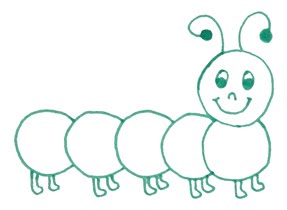 1. Изобразительные задачи:•учить изображать предмет, состоящий из нескольких частей округлой формы;•продолжать формировать умение рисовать круги;•учить изображать прямую линию с закруглением( усики улитки);•закреплять знание основных цветов: зеленый, чёрный, красный, жёлтый;2.Технические задачи:•закреплять навыки работы с кистью ( правильно держать кисть и верно пользоваться кистью);•закреплять навыки использования банки с водой;•закреплять навык примакивания салфеткой;•учить пользоваться чистым полотенцем, после завершения работы;3. Воспитательные задачи:• формировать интерес и положительное отношение к рисованию;•воспитывать усидчивость, внимание;	Материалы и оборудование:•лист с изображением листка с дерева;•гуашь;•баночка с водой;•кисточки;	Предварительная работа:•рисование предметов круглой формы;•проведение дидактических игр: «Угадай форму», «Какой цвет»•лепка гусеницы, аппликация.Ход занятия:Части занятияСодержание работыМетоды и приёмыI.Вводная частьВоспитатель читает отрывок из стихотворения Я.Акима «Песенка в лесу»Гуляла девочка в лесуПогожим утром ранним,Сбивала прутиком росуНа ягодной полянкеВенки пахучие плелаДа землянику ела…Гуляла девочка в лесу,И тихо песню пела…И  её песенку слушали все: звери, птицы, жучки, бабочки, и ещё кое-кто, а чтобы узнать кто, вам нужно отгадать загадку:Хоть имеет много ножек,Все равно бежать не может.Вдоль по листику ползет,Бедный листик весь сгрызет.Верно, ребята, это гусеница. Посмотрите, как она выглядит.А сейчас, мы с вами поиграем в игру и узнаем, как же ползает гусеница. Становитесь,  друг за другом, вот у нас и получилась гусеница, а сейчас она поползёт – дети тихо двигаются по группе за воспитателем.Игровой приёмЕсли не отгадывают, воспитатель называет сам.Показ изображения гусеницы.Игра.II. Объяснение.Вот мы с вами и узнали, как выглядит гусеница и как она двигается, а сейчас будем учиться ее рисовать, но сначала её рассмотрим.Начнем рисовать с головы. Какой формы голова? ( круглая). Что сверху головы нарисовано? ( прямые линии с закруглениями) 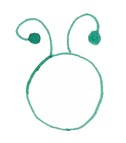 А какие глазки? (овальные). Что ещё нарисовано на голове? ( носик и ротик)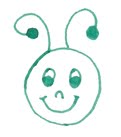 Из чего состоит туловище? ( из кругов). Как расположены круги? ( друг за другом). Сколько кругов? ( 5)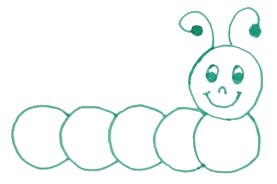 Какие ножки у гусеницы? (две палочки и закругление). Где нарисованы ножки? Под каждым кругом.Какого цвета гусеница? (зелёного)Какого цвета ротик и носик у гусеницы? ( красного)Какого цвета ножки гусеницы?( чёрного)Обследование ( голова, туловище, усики, ножки)III.Работа, выполняемая детьми.Теперь начинаем рисовать. Давайте вспомним как держать кисти? Посмотрите, как я держу кисть.Теперь начинаем рисовать. Рисовать мы будем на листке дерева, потому что гусеница живёт на дереве и питается листочками.В процессе работы подхожу к детям со своим листком. При необходимости помогаю и показываю свой листок.Показ действия.Индивидуальная работа.IV.Заключительная часть.Ребята,  а сейчас, чтобы полюбоваться нашими гусеницами, мы листочки прикрепим к дереву. Посмотрите сколько гусениц ползает у нас по дереву, какие они все красивые. А какие вы все молодцы! Вы очень хорошо потрудились.А давайте ещё раз скажем, какой формы голова гусеницы? Какие у нее ножки?А какого цвета гусеница? А какого цвета ножки гусеницы? А ротик? А теперь давайте посмотрим на гусениц и найдем самых аккуратных гусениц?В следующий раз постарайтесь все сделать аккуратно, но вы все, всё равно молодцы. Оставим теперь наших гусениц отдыхать.Анализ детьми работ.